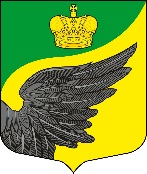 Фёдоровское городское поселениеТосненского муниципального района Ленинградской областиАдминистрация                                       Постановление                                                                                        04.05.2023 № 281Об утверждении Положения о представительскихи иных прочих расходах администрации Фёдоровскогогородского поселения Тосненского муниципальногорайона Ленинградской области	В целях упорядочения использования средств бюджета Фёдоровского городского поселения Тосненского муниципального района Ленинградской области на представительские и иные прочие расходы, руководствуясь Федеральным законом от 06.10.2003 года N 131-ФЗ "Об общих принципах организации местного самоуправления в Российской Федерации", ст. 264 Налогового кодекса Российской Федерации, администрация Фёдоровского городского поселения  Тосненского муниципального района Ленинградской областиПОСТАНОВЛЯЕТ:	1. Утвердить Положение о представительских и иных прочих расходах   администрации Фёдоровского городского поселения Тосненского муниципального района Ленинградской области согласно приложению к настоящему постановлению.	2. Обеспечить официальное опубликование (обнародование) настоящего постановления.	3. Контроль за исполнением настоящего постановления возложить на заместителя главы администрации - начальника финансово-бюджетного отдела – Котову С.С.            Глава администрации                                                                   М.И.НосовИсп:. С.С. Котова  Приложение к постановлению администрацииФёдоровского городского поселенияТосненского муниципального районаЛенинградской областиот 04.05.2023 № 281  Положение о представительских и иных прочих расходах администрации Фёдоровского городского поселения Тосненского муниципального района Ленинградской области1. Общие положения.1.1. Настоящее Положение о представительских и иных прочих расходах администрации Фёдоровского городского поселения Тосненского муниципального района Ленинградской области (далее - Положение) устанавливает порядок использования средств бюджета Фёдоровского городского поселения Тосненского муниципального района Ленинградской области на представительские и прочие расходы администрации Фёдоровского городского поселения Тосненского муниципального района Ленинградской области.  1.2. Представительские расходы – это расходы администрации Фёдоровского городского поселения Тосненского муниципального района Ленинградской области, связанные с проведением официальных приемов и (или) обслуживанием представителей других организаций, участвующих в переговорах с целью установления и (или) поддержания взаимного сотрудничества, а так же с проведением конференций, семинаров, «круглых столов», совещаний, проводимых администрацией Фёдоровского городского поселения Тосненского муниципального района Ленинградской области независимо от места проведения указанных мероприятий.1.3 К представительским расходам относятся расходы, связанные с:  1.3.1. Проведением официальных приемов (завтрака, обеда или иного аналогичного мероприятия) для представителей других организаций, а так же официальных лиц администрации Фёдоровского городского поселения Тосненского муниципального района Ленинградской области, участвующих в переговорах.1.3.2. Транспортным обслуживанием по доставке лиц, указанных в пункте 1.3.1. настоящего Положения к месту проведения мероприятия и обратно.1.3.3. Буфетным обслуживанием во время переговоров, конференций, семинаров, совещаний и иных массовых мероприятий.1.3.4. Расходы на проведение приемов представителей, членов делегаций федеральных органов государственной власти, органов государственной власти субъектов Российской Федерации, прибывших с официальными и иными визитами, а также с целью рабочих поездок  в муниципальное образование.1.4. Прочие иные расходы – это расходы администрации Фёдоровского городского поселения Тосненского муниципального района Ленинградской области на мероприятия, связанные с:1.4.1. Проведением встреч с руководителями организаций, предприятий и учреждений Фёдоровского городского поселения Тосненского муниципального района Ленинградской области, юбилейных мероприятий, поздравлением жителей Фёдоровского городского поселения от имени администрации.1.4.2. Проведением торжественных приемов, посвященных профессиональным праздникам, а так же организованных для ветеранов Великой Отечественной войны, их вдов, ветеранов труда, заслуженных работников отраслей социально-культурной и производственной сферы, учащихся школ, достигших высоких показателей в своей деятельности, депутатов, граждан имеющих почетные звания, а также иных лиц, внесших значительный вклад в развитие Фёдоровского городского поселения.1.4.3. Проведением мероприятий, связанных с открытием социально-значимых объектов.1.4.4. Официальным посещением торжественных приемов, конференций, совещаний, презентаций и иных массовых мероприятий, выступлений творческих коллективов от имени администрации Фёдоровского городского поселения.1.4.5. Участием представителей администрации поселения в траурных мероприятиях, посвященных памятным общероссийским датам или связанных со смертью заслуженных людей.2. Порядок выделения и использования представительских расходов.2.1. Основанием для выделения средств на представительские расходы, указанные в п. 1.3. настоящего Положения является распоряжение администрации Фёдоровского городского поселения Тосненского муниципального района Ленинградской области.2.2. Распоряжением администрации о выделении средств на представительские расходы утверждаются: 2.2.1. Программа планируемого мероприятия (приложение № 1), которая включает в себя:- наименование проводимых мероприятий с указанием даты, времени и места и цели их проведения;- наименования организаций участников;- список планируемых официальных лиц, в том числе от администрации Фёдоровского городского поселения Тосненского муниципального района Ленинградской области;- список лиц, ответственных за проведение и обеспечение мероприятий;- источники финансирования мероприятий;- иные сведения, связанные со спецификой мероприятий;2.2.2. Смета расходов на организацию представительских мероприятий с указанием источника финансирования (приложение № 2), которая включает в себя следующие сведения:- расходы на оплату гостиниц и бронирование мест;- расходы на оплату питания;- расходы на буфетное обслуживание во время переговоров, конференций, семинаров, совещаний и иных массовых мероприятий;- расходы на культурное обслуживание;- расходы на бытовое обслуживание и прочие расходы;- расходы на приобретение сувениров и памятных подарков;- расходы на транспортное обслуживание.2.2.3. Список лиц, ответственных за расходование средств.2.3. Размер представительских расходов определяется в соответствии со сметой расходов на основании нормативов, утвержденных согласно приложению  № 3 к настоящему Положению.2.4. По итогам проведения мероприятия лица, ответственные за расходование средств, в течение 5 рабочих дней представляют в финансово-бюджетный отдел отчет о фактических расходах на проведение мероприятия по форме согласно приложению № 5 к настоящему Положению и авансовый отчет с предоставлением первичных документов, подтверждающих фактическое осуществление и размер представительских расходов.3. Порядок выделения и использования прочих расходов.3.1. Основанием для выделения средств на прочие расходы, указанные в п. 1.4. настоящего Положения, является распоряжение администрации Фёдоровского городского поселения Тосненского муниципального района Ленинградской области.3.2. Распоряжением администрации Фёдоровского городского поселения Тосненского муниципального района Ленинградской области о выделении средств на прочие расходы утверждаются:- основание планируемого мероприятия;- смета расходов (с указанием источника финансирования расходов);- лица, ответственные за расходование средств и проведение мероприятия.3.3. Смета прочих расходов составляется на основании нормативов согласно приложению № 4 к настоящему Положению.3.4. По окончании мероприятия ответственное лицо в течение 3 рабочих дней представляет в финансово-бюджетный отдел администрации отчет о фактических расходах на проведение мероприятия по форме согласно приложению № 5 к настоящему Положению.4. Планирование представительских и прочих расходов.4.1. Средства на представительские и иные прочие расходы планируются ежегодно в бюджетной смете расходов администрации Фёдоровского городского поселения Тосненского муниципального района Ленинградской области по подразделу 0113 «Другие общегосударственные вопросы», по статье 290 «Прочие расходы» в размере, не превышающем 4 процента от расходов, предусмотренных бюджетной сметой на заработную плату и начисления на оплату труда муниципальных и немуниципальных служащих администрации Фёдоровского городского поселения Тосненского муниципального района Ленинградской области.5. Финансирование представительских и прочих расходов.5.1. Финансирование представительских и прочих расходов администрации Фёдоровского городского поселения Тосненского муниципального района Ленинградской области осуществляется за счет средств бюджета Фёдоровского городского поселения Тосненского муниципального района Ленинградской области. Приложение № 1 к Положению о представительских  и иных прочих расходах администрации Фёдоровского городского поселения Тосненского муниципального района Ленинградской областиПРОГРАММАпроведения представительского мероприятия(повестка дня)Администрация Фёдоровского городского поселения Тосненского муниципального района Ленинградской областиЦель проведения (вопросы)______________________________________Дата проведения: с "____"________20__г. по "____"____________20__г.Место проведения:_____________________________________________Приглашенные должностные лица:___________________________             _______________________________________________________             _______________________________________________________             _______________________________________________________             ____________________________                 (ФИО)                                                       (должность)Планируется также присутствие других приглашенных лиц в кол-ве _____чел.Со стороны администрации планируется участие следующих специалистов:___________________________               ______________________________________________________               ___________________________                (ФИО)                                                           (должность)Планируется также присутствие других приглашенных лиц в кол-ве ___чел.Источники финансирования_________________________________________Ответственное лицо:_________________/________________Приложение № 2 к Положению о представительских  и иных прочих расходах администрации Фёдоровского городского поселения Тосненского муниципального района Ленинградской областиСМЕТАпредставительских расходов на организацию мероприятий__________________________________________________________________________________________________________________________________________________________________________Место проведения:_____________________________________________________________________     "____"___________20___г.     Приглашенные лица в кол-ве ______________чел.     Официальные участники со стороны учреждения_________________чел.     Источник финансирования_______________________________________________________________     Примерный расчет расходов по каждому пункту (прилагается)     Подпись ответственного лица     _______________/_________________/__________________          (подпись)                     (ФИО)                     (должность)      Приложение № 3 к Положению о представительских  и иных прочих расходах администрации Фёдоровского городского поселения Тосненского муниципального района Ленинградской областиНОРМАТИВЫ  ПРЕДСТАВИТЕЛЬСКИХ  РАСХОДОВПриложение № 4 к Положению о представительских  и иных прочих расходах администрации Фёдоровского городского поселения Тосненского муниципального района Ленинградской областиНОРМАТИВЫ  ПРОЧИХ  РАСХОДОВПриложение № 5к Положению о представительских  и иных прочих расходах администрации Фёдоровского городского поселения Тосненского муниципального района Ленинградской областиОТЧЕТо произведенных представительских расходах"____"_______________20__г.В целях_________________________________________________________________________________________________________________________________________________________(наименование мероприятия, реквизиты распорядительного документа)Были приобретены________________________________________________________________(наименование расходов)          Присутствовали на мероприятии:          Представители организации:         1.______________________________________         2.______________________________________         3.______________________________________         Приобретенные материальные ценности использованы на:         1. Вручение         2. Иные цели (указать какие)       Источник финансирования_________________________________       Авансовый отчет с подтверждающими документами прилагается на__________листах.       Подпись ответственного лица______________/________________№ п/пНаименование проводимых мероприятийДатаВремя№ п/пНаименование представительских расходов (состав расходов)Сумма (руб)1Расходы по официальному приему2Буфетное обслуживание3......4......ИТОГОНаименование мероприятияСумма, руб.Оплата питания (в сутки на одного участника)по фактическим расходам, но не более 1500 рублей Буфетное обслуживание (фуршет) во время проведения переговоров, конференций, семинаров, совещаний и иных массовых мероприятий (на одного участника)по фактическим расходам, но не более 100 рублей Приобретение сувениров (памятных подарков)по фактическим расходам, но не более 1500 рублей на одного участникаРасходы на проведение приемов представителей, членов делегаций федеральных органов государственной власти, органов государственной власти субъектов Российской Федерации, прибывших с официальными и иными визитами, а также с целью рабочих поездок  в муниципальное образованиепо фактическим расходам, но не более 10 000 рублейНаименованиеСумма, руб.1. Расходы, связанные с приобретением подарков, сувениров, цветов в связи с праздничными и юбилейными датамидо 30 000 рублей2. Расходы на приобретение сувениров (памятных подарков)по фактическим расходам, но не более  1 000 рублей на одного участника3. Расходы, связанные с проведением встреч с руководителями организаций, предприятий и учреждений Фёдоровского городского поселения, юбилейных мероприятий, поздравлением жителей городского поселения от имени администрации по фактическим расходам, но не более 15 000 рублей4. Расходы на проведение торжественных приемов, посвященных профессиональным праздникам, а так же организованных для ветеранов Великой Отечественной войны, их вдов, ветеранов труда, заслуженных работников отраслей социально-культурной и производственной сферы, учащихся школ, достигших высоких показателей в своей деятельности, депутатов, граждан имеющих почетные звания, и иных  лиц, внесших значительный вклад в развитие  Фёдоровского городского поселения. по фактическим расходам, но не более  20 000 рублей5. Чествование ветеранов Великой Отечественной войны, их вдов, ветеранов труда, заслуженных работников отраслей социально-культурной и производственной сферы, учащихся школ, достигших высоких показателей в своей деятельностидо 1 500 рублей (на каждого)5.1. Чествование юбиляров-супружеских пар, достойно проживших в браке 50,55,60,65 лет5 000 рублей8. Расходы, связанные с мероприятиями по открытию социально-значимых объектовпо фактическим расходам, но не более 20 000 рублей9. Расходы, связанные с участием в траурных мероприятиях, посвященных общероссийским памятным датам или связанных со смертью заслуженных людейпо фактическим расходам, но не более 10 000 рублей10. Расходы, связанные с официальным посещением торжественных приемов, конференций, совещаний, презентаций и иных массовых мероприятий, выступлений творческих коллективов от имени администрации Фёдоровского городского поселенияпо фактическим расходам, но не более 10 000 рублейНаименование юридического лицаДолжностное лицо (ФИО физ.лица)Наименование материальных ценностейКоличествоСуммаНаименование юридического лицаДолжностное лицо (ФИО физ.лица)Наименование материальных ценностейКоличествоСумма